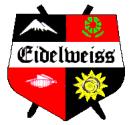 May 14th Public Hearing9:00 am Proposed changes to the following ordinances:BEACH PARKING ORDINANCE- PROPOSED CHANGESBeach Parking: Parking permit of all Madison/Eidelweiss residents/taxpayers is a colored sticker, with the year designation, issued annually with the resident/taxpayer’s vehicle license plate number indicated. This permit allows all Village parking specific to that vehicle. The sticker must be permanently attached to the front windshield. Failure to display valid parking permit may incur a $100 fine.Village beaches are for the use of Village residents, taxpayers, and their guests. No visitors, guests or renters may use the beaches unless accompanied by a resident/taxpayer. All parked vehicles must have current Town permit affixed to the vehicle for Village beaches.All violations will be reported to the Madison Police. Violations of parking rules and regulations are subject to a fine and possible towing at the vehicle owner’s expense. DRIVEWAY ORDINANCE- PROPOSED CHANGES4. DRIVEWAY PERMIT No person may create a new access to a Class V or Class Vl Road within the Village District of Eidelweiss without first obtaining a driveway permit from the Commissioners. A permit is also required before undertaking any driveway alterations that in any way affects the size, grade, surface (including paving) or drainage of any existing driveway, entrance, exit or approach within the limits of the right-of-way of any Class V or Class Vl Road within the Village District.{Add:}No driveway permit shall create a new access to any road or property outside of the Eidelweiss Residential District however District properties abutting NH State Route 113 (Conway Road) may be granted driveway permits by the NH Department of Transportation.For new home construction, a driveway permit for operation from the Village District of Eidelweiss is required before a certificate of occupancy will be issued by the Town of Madison.NOTES: 1. Include diagrams as indicated on the next page. 2. Include a certified plot plan and a copy of the State approved septic design, 3. The driveway must be staked out and lot corners must be located so that a site visit can be made prior to the issuance of a driveway construction permit. 4. Notification must be given to the Board of Commissioners when the driveway is completed so that a post construction inspection can be carried out and a driveway permit for operation issued. 5. New homes require a driveway permit for operation before a certificate of occupancy will be issued.6. Driveways can be designed on top of septic systems in accordance with NH DES design criteria but in no case will be allowed to be closer than 25 feet from the boundary edge of the lot.HIGHWAY & PARKING ORDINANCE- PROPOSED CHANGESROAD and PARKING REGULATIONSThe maximum speed limit in the Village District of Eidelweiss is 20 mph. Lower speed limits are suggested in certain areas of the District, including, but not limited to, a maximuml5 mph speed from the Eidelweiss Drive / Winnigon Rd intersection around Little Pea Porridge Pond to Little Loop Rd.The weight limit for trucks is 13 tons GVWR. When the roads are posted in the spring, the maximum weight limit is 5 tons GVWR. Vehicles passing through the Village will be limited to 8 tons GVWR.No parking is permitted on Eidelweiss Roads between November 1 and April 1.The Huttwil Parking lot can be used for temporary overnight parking for residents and their guests. No business or commercial vehicles or trailers may be parked in any VDOE parking lot except for the Huttwil parking lot. Personal trailers, recreational vehicles, snowmobiles, and boats may not be parked in any of the Village District parking lots. No construction vehicles or trailers are permitted in the parking lots unless owner is having construction done. In which a building permit must be presented at the time of obtaining a parking permitVehicles, personal trailers, recreational vehicles, snowmobiles and boats may not be left in any of the Village District parking lots for more than 5 days, 30 days in Huttwil, unless written authorization is received from the board of commissioners. Parking in excess of this time period without authorization will result in a fine and the vehicle will be towed. The Parking lots can be used for temporary overnight parking for residents and their guests. If a vehicle will be parked for more than 3 days a parking permit is required. A parking permit may be issued with a maximum of two continuous weeks during a given month and a minimum of one week between the two-week permit period. Parking for more than 3 days without authorization will result in a fine and the vehicle will be towed.No steel tracked vehicles are allowed on District roads.To control speed and reduce the danger to pedestrian traffic speed bumps may be utilized in selected location in the village. Speed bumps will be utilized no earlier than 1 May and removed no later than 1 November each year. Speed bumps will be installed on Eidelweiss Drive to control speed and traffic in the area of Boulder Beach and the Playground on Eidelweiss Drive. Cautionary signs will be posted to notify the use of speed bumps and a sign suggesting a 5 MPH speed limit.WATER SYSTEM ORDINANCE- PROPOSED CHANGES3.1.3 The Water Connection Fee will be $8,000 $10,000 as adopted at the 2022 VDOE annual meeting. In addition to the $8,000 $10,000 base fee, applicants applying to connect to the system will also be responsible for extra costs above a standard connection. A standard connection will be defined as having a water main passing in front of the subject property. These extra costs will include (but are not limited to:)
3.1.3.1 Extension of water lines to the furthest boundary line of the subject property if other buildable lots exist beyond the subject property.
3.1.3.2 Blasting of ledge or other extraordinary excavation situations.
3.1.3.3 Replacement of paving on paved roads.3.1.4.3 Connections will not be approved in areas where such connections will cause degradation of service to existing customers. Degradation of service, as applied to this ordinance, is: Loss of water pressure to existing connections that reduces pressure to less than 40 35 psi on the second floor. The particular proposed connection will be evaluated by the VDOE engineer. The engineer may call for specific tests on the system to ensure conditions for connection are satisfactory. The engineer may utilize any existing hydraulic modeling to determine suitability for connection. The engineer will make recommendations to the VDOE Board of Commissioners. No Connections will be made to the VDOE water system to serve or connect to any other water system or property outside of the District’s boundary.3.1.4.5 Water connections will not be made during the period October November 1 to May 1, except at the discretion of the VDOE Board of VDOE Commissioners. Applications for water system connections must be submitted by August October 1 if the connection is to be made in that year.3.2.3 Seasonal water turn on will be available at a cost of $50 $65 per household (if completed). The work will be done on the first Friday of May. You must schedule this by the second Friday of April. Seasonal turn off will be available at a cost of $50 $65 per household (if completed). The work will be done on the first Monday of November. You must schedule this by the second Friday of October. Failure to be present at a scheduled water turn on or turn off will result in a $100 fine. lf a water turn on or turn off is performed on any other day than the day listed above, the property owner will be billed the actual expense billed by the water operator to the VDOE.3.3.2 The location of the service line shall be approved by the Water System Operator or other person designated by the Board of Commissioners. Per New Hampshire Department of Environmental Services requirements, the water system service line shall be no closer than 25 feet from any component of the septic system. To further extend that requirement the Village District of Eidelweiss will require a minimum of 25 feet from the lot line to the closest edge of the septic system. 3.3.3. 	Service line shall be a one inch 200 psi CTS (copper tube size) plastic tubing or equivalent. All valves and fittings shall be 200 psi rated. Additionally, it will be required that the entire service line is sleeved.